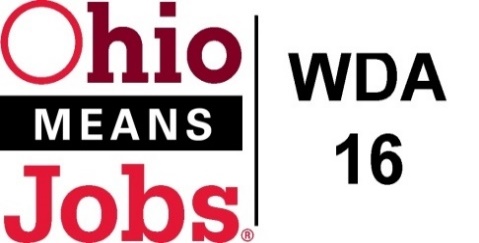                                                                                                      WDB16 Board Meeting                                                                                                               June 3, 2022                                                         10:00 AM                                                    GoToMeeting   Call to Order  WDB16 Board Meeting 6.3.22 10amFri, Jun 3, 2022 10:00 AM - 1:00 PM (EDT)Please join my meeting from your computer, tablet or smartphone.https://meet.goto.com/189642341 You can also dial in using your phone.(For supported devices, tap a one-touch number below to join instantly.)United States: +1 (224) 501-3412- One-touch: tel:+12245013412,,189642341#Access Code: 189-642-341Get the app now and be ready when your first meeting starts: https://meet.goto.com/installRoll CallApproval of Minutes (3/11/22)Financial/Participants Reports (Rob and Rebecca)Financial Report (April 2022).Allocation vs Expense ReportTransfers:CORSA Insurance  5/1/22 to 5/1/23  $3,020.00Ohio Workforce Association (OWA) PY22 Dues $3,850.00WIOA Update: Staff ReportApprenticeship Grant UpdateARIES UpdateOMJ Operations ReportApproval to accept $653,848 Fresh Start (opioid) grant and forJefferson Co CAC to administer from 3/1/22 to 3/31/24 as per the fee in the grant budgetApproval of Evaluation contract with RFG Associates Inc. for Fresh Start (opioid) grant$2,640 for 7/1/22 to 3/31/23Adult and Dislocated Worker Contracts Year 1 of 4  7/1/22 to 6/30/23 for Jefferson County: Jefferson Co CAC Inc. $500,224 for Harrison County: Jefferson Co CAC Inc.  $114,217Youth Design and Framework Contracts Year 1 of 4  7/1/22 to 6/30/23for Jefferson County: Jefferson Co CAC Inc.  $873,263      for Harrison County:   Jefferson Co CAC Inc.  $307,568Outreach Contract Year 1 of 4  7/1/22 to 6/30/23  with _______________________ for $100,000Staff to the Board Contract Year 4 of 4  7/1/22 to 6/30/23with RFG Associates Inc., Robert Guentter Jr.  for  $109,210Operator Contract Year 2 of 4,  7/1/22 to 6/30/23  as per MOU AgreementYouth Service Contracts, Year 1 of 4,  7/1/22 to 6/30/23 as per matrix, for Belmont, Carroll, Harrison and Jefferson Counties OMJ Site Recertifications for Comprehensive sites Belmont and Jefferson Counites                                                            for Affiliate sites Carroll and Harrison CounitesLibrary MOUs:    Steubenville  and Jefferson Co 7/1/22 to 6/30/24                           Carroll Co District Library  7/1/22 to 6/30/24MOU with ODJFSWDA16 Subgrant Agreement with Ohio (maybe?)Policy Revisions to satisfy CCMEP Plans for all 4 counties:04-2015 Youth Eligibility01-2016 Standard Supportive Services05-2017 Work Experience for WIOA and CCMEP Youth02-2018 Follow-up04-2018 Services to Families with a Close Relationship01-2021 Youth Incentives                 Other Discussion      21 . Next Meetings –    Fri  Sept 9, 2022   10am GoToMeeting             Future Meetings:    Fri December 9, 2022     22.  Adjournment